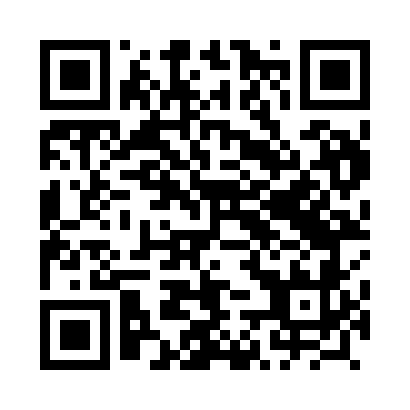 Prayer times for Klimek, PolandMon 1 Apr 2024 - Tue 30 Apr 2024High Latitude Method: Angle Based RulePrayer Calculation Method: Muslim World LeagueAsar Calculation Method: HanafiPrayer times provided by https://www.salahtimes.comDateDayFajrSunriseDhuhrAsrMaghribIsha1Mon4:336:3012:585:267:289:172Tue4:316:2712:585:277:299:193Wed4:286:2512:585:287:319:214Thu4:256:2312:575:297:329:235Fri4:226:2112:575:307:349:256Sat4:196:1912:575:317:369:287Sun4:176:1612:565:327:379:308Mon4:146:1412:565:347:399:329Tue4:116:1212:565:357:419:3410Wed4:086:1012:565:367:429:3711Thu4:056:0812:555:377:449:3912Fri4:026:0612:555:387:459:4113Sat3:596:0412:555:397:479:4314Sun3:566:0112:555:407:499:4615Mon3:535:5912:545:417:509:4816Tue3:505:5712:545:427:529:5117Wed3:475:5512:545:447:549:5318Thu3:445:5312:545:457:559:5619Fri3:415:5112:535:467:579:5820Sat3:385:4912:535:477:5810:0121Sun3:355:4712:535:488:0010:0322Mon3:325:4512:535:498:0210:0623Tue3:295:4312:535:508:0310:0824Wed3:265:4112:525:518:0510:1125Thu3:235:3912:525:528:0610:1426Fri3:205:3712:525:538:0810:1627Sat3:165:3512:525:548:1010:1928Sun3:135:3312:525:558:1110:2229Mon3:105:3112:525:568:1310:2530Tue3:075:3012:525:578:1410:27